ТЕРРИТОРИАЛЬНАЯ ИЗБИРАТЕЛЬНАЯ КОМИССИЯ
ГОРОДА УССУРИЙСКА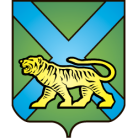 РЕШЕНИЕг. Уссурийск19.05 часовОб аннулировании решения территориальной избирательной комиссии города Уссурийска от 18 июля 2019 года № 181/1148 «Об открытии специального избирательного счета кандидату в депутаты Думы Уссурийского городского округа по одномандатному избирательному округу № 7 Алексееву В.В.»Рассмотрев уведомление Алексеева Вячеслава Вильяновича от 07 августа 2019 года о не создании избирательного фонда при проведении  выборов депутатов Думы Уссурийского городского округа, назначенных на 8 сентября 2019 года, ранее зарегистрированного кандидатом в депутаты Думы Уссурийского городского округа по одномандатному избирательному округу № 7 решением территориальной избирательной комиссией города Уссурийска от 07 августа 2019 года № 218/1413 «О регистрации кандидата в депутаты Думы Уссурийского городского округа, выдвинутого Приморским краевым отделением политической партии «КОММУНИСТИЧЕСКАЯ ПАРТИЯ РОССИЙСКОЙ ФЕДЕРАЦИИ»  по одномандатному избирательному округу № 7, Алексеева В.В.», руководствуясь пунктом 1 статьи 58 Федерального закона «Об основных гарантиях избирательных прав и права на участие в референдуме граждан Российской Федерации», абзацем2 части 1 статьи 69 Избирательного кодекса Приморского края, территориальная избирательная комиссия города Уссурийска, на которую решением территориальной избирательной комиссии города Уссурийска от 13 июня 2019 года № 156/1051 возложены полномочия окружной избирательной комиссии одномандатного избирательного округа № 7 по выборам депутатов Думы Уссурийского городского округа, РЕШИЛА:Аннулировать решение территориальной избирательной комиссии города Уссурийска от 18 июля 2019 года № 181/1148 «Об открытии специального избирательного счета кандидату в депутаты Думы Уссурийского городского округа по одномандатному избирательному округу № 7 Алексееву В.В.».Уведомить СДО № 0187 Приморского ОСБ 8635 ПАО «Сбербанк России»,расположенное по адресу: Приморский край, г. Уссурийск, ул.Ленина, 56 о необходимости прекратить все финансовые операции по специальному избирательному счету Алексеева Вячеслава Вильяновича.Разместить настоящее решение на официальном сайте администрации Уссурийского городского округа в разделе «Территориальная избирательная комиссия города Уссурийска» в информационно-телекоммуникационной сети «Интернет».Заместитель председателя комиссии                                            В.О. ГавриловСекретарь комиссии                                                                           Н.М. Божко7 августа 2019 года№ 218/1416